3 классПРЕДЛОГИ1. Выпиши из стихотворения выделенные слова вместе с теми словами, к которым они относятся.Грач качался в гамаке,Гуси – в волнах на реке.Мимо голуби летели,И на веточку присели.Веточка качается – Неплохо получается.______________________________________________________________________________________________________________________________________________________________________________________________________2.Придумай слова, в которых следующая последовательность.3.Используя слова для справок, восстанови стихотворение. Выдели окончания существительных.Кто на __________________ сидел,Кто на __________________ глядел…Галка села на ____________________,Кот забрался на _________________.Тут сказал ребятам БоряПросто так…СЛОВА ДЛЯ СПРАВОК: чердак, улицу, заборе, лавочке.СЛОВА. РОДСТВЕННЫЕ СЛОВА.Слов на свете нам не счестьВ каждом слове корень естьЧтобы грамотно писать,Надо корень выделять.2. Так же как и у кустовКорень слова есть у словЛЕС	ЦВЕТЛЕСОК	ЦВЕТОКЛЕСНОЙ	ЦВЕТНОЙЛЕСНИК	ЦВЕТНИКБудь внимателен к словам,Отыщи в них корень сам:ЛЕТЧИК, САМОЛЁТ, ПОЛЁТЛЕДЯНОЙ, ЛЕДОВЫЙ, ЛЁДХОДИТ,ВЫХОДКА,ХОДЫТРУДОВОЙ, ТРУДИСЬ,ТРУДЫСОЛЬ,СОЛИТЬ,СОЛОНКАЗЕЛЕНЕТЬ,ЗЕЛЁНКАЗАВОДСКОЙ и ЗАВОДНОЙЦВЕТ, ЦВЕТОЧЕК и ЦВЕТНОЙПОЛИВАЛКА, ЛИТЬ, НАЛИТЬПЕРЕСАДКА, ПОСАДИТЬМОРЯКИ И МОРЕНаходите кореньГде слова родные, однокоренные?1 группа2 группа3группа4 группаВычеркни цифру, соответствующую месту заданного звука в словах – названиях картинок.К         123456789                           П               123456789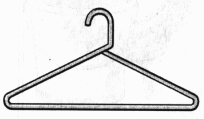 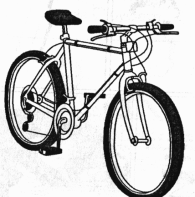 Т          123456789                          С                  123456789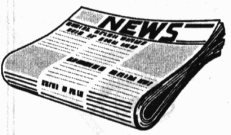 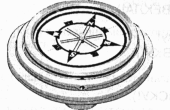  И           123456789                              А                 123456789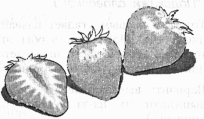 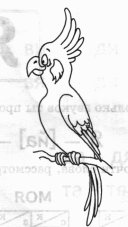 Подводный,    приводить,    водитель,   водолазВодяной,    водянистый,    заводной,    перевод,   водичка,    переводчик, Горевал,     загорел,   пригорок,     горцы,     горестное,       горит,     Горный,    пригорюнился,      гористая,      погорельцы,      выгоритПодводный,    приводить,    водитель,   водолазВодяной,    водянистый,    заводной,    перевод,   водичка,    переводчик, Горевал,     загорел,   пригорок,     горцы,     горестное,       горит,     Горный,    пригорюнился,      гористая,      погорельцы,      выгоритПодводный,    приводить,    водитель,   водолазВодяной,    водянистый,    заводной,    перевод,   водичка,    переводчик, Горевал,     загорел,   пригорок,     горцы,     горестное,       горит,     Горный,    пригорюнился,      гористая,      погорельцы,      выгоритПодводный,    приводить,    водитель,   водолазВодяной,    водянистый,    заводной,    перевод,   водичка,    переводчик, Горевал,     загорел,   пригорок,     горцы,     горестное,       горит,     Горный,    пригорюнился,      гористая,      погорельцы,      выгоритПодводный,    приводить,    водитель,   водолазВодяной,    водянистый,    заводной,    перевод,   водичка,    переводчик, Горевал,     загорел,   пригорок,     горцы,     горестное,       горит,     Горный,    пригорюнился,      гористая,      погорельцы,      выгорит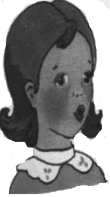 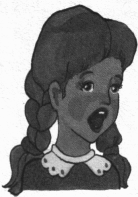 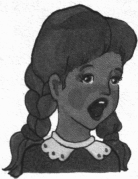 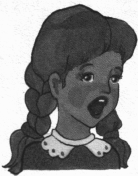 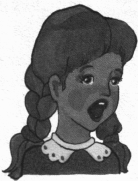 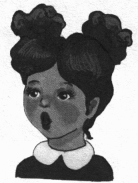 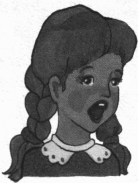 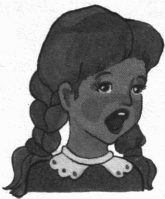 